§6103.  PurposeTo achieve this objective, it is the purpose of this Part:  [RR 1991, c. 2, §85 (COR).]1.   To establish a state authorized and funded program to finance a portion of the expenditures for certain priority social services;[P&SL 1973, c. 38, Pt. B, §1 (NEW).]2.   To appropriate funds primarily for contractual purchase of social services from private, nonprofit or public social agencies on the condition that they are earned or matched by other funds;[P&SL 1973, c. 38, Pt. B, §1 (NEW).]3.   To provide social services to residents who do not qualify for social services paid for under national legislation, especially Titles IV or Title VI, or their successors or amendments or additions thereto, of the United States Social Security Act, as amended, and XVI of the Social Security Act or their successors;[P&SL 1975, c. 90, §C, §5 (AMD).]4.   To require the greater availability and more equitable distribution of certain priority social services throughout the State as a network of coordinated services in proportion to the need for such services in each part of the State;[P&SL 1973, c. 38, Pt. B, §1 (NEW).]5.   To establish, through reorganization and reassignment of duties and functions, unified administration of state funded and federally funded social service programs so that the state operations will be integrated for programs which are similar in nature, client group or administration;[P&SL 1973, c. 38, Pt. B, §1 (NEW).]6.   To require maximum coordination of programs and resources, especially full use of federal resources to the extent reasonably feasible within their limiting constraints, prior to obligation of state funds; and[P&SL 1973, c. 38, Pt. B, §1 (NEW).]7.   To require proper accounting of expenditures and maximum program accountability and evaluation for all social services funded by state revenues.[P&SL 1973, c. 38, Pt. B, §1 (NEW).]SECTION HISTORYP&SL 1973, c. 38, §B1 (NEW). P&SL 1975, c. 90, §§SEC.C,5 (AMD). RR 1991, c. 2, §85 (COR). The State of Maine claims a copyright in its codified statutes. If you intend to republish this material, we require that you include the following disclaimer in your publication:All copyrights and other rights to statutory text are reserved by the State of Maine. The text included in this publication reflects changes made through the First Regular and First Special Session of the 131st Maine Legislature and is current through November 1, 2023
                    . The text is subject to change without notice. It is a version that has not been officially certified by the Secretary of State. Refer to the Maine Revised Statutes Annotated and supplements for certified text.
                The Office of the Revisor of Statutes also requests that you send us one copy of any statutory publication you may produce. Our goal is not to restrict publishing activity, but to keep track of who is publishing what, to identify any needless duplication and to preserve the State's copyright rights.PLEASE NOTE: The Revisor's Office cannot perform research for or provide legal advice or interpretation of Maine law to the public. If you need legal assistance, please contact a qualified attorney.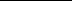 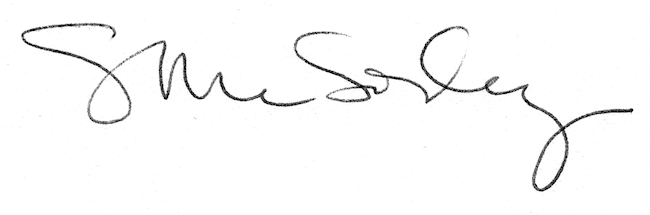 